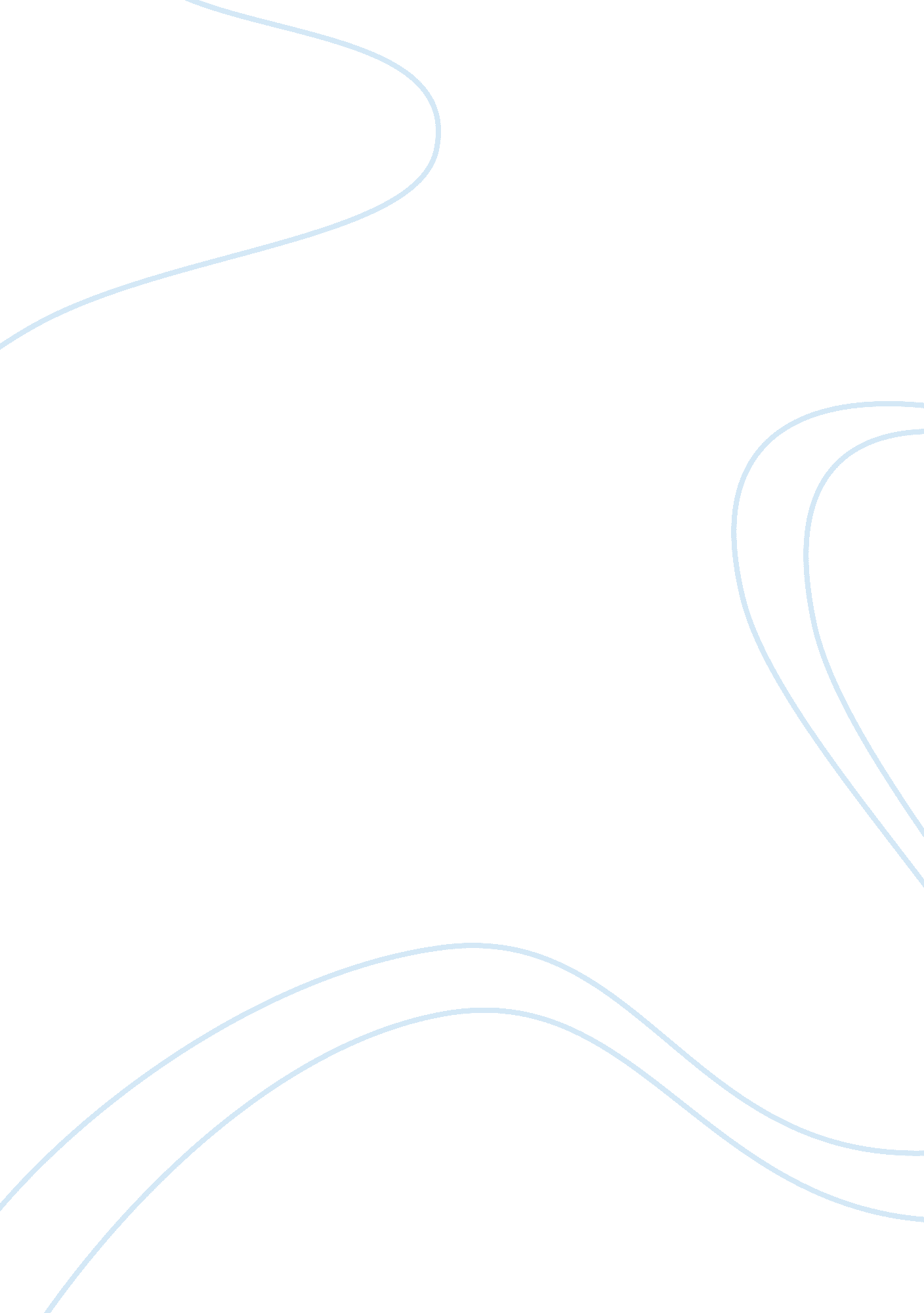 The party of lifeArt & Culture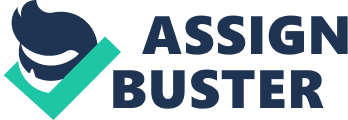 The party of life Life is a challenge that we all must take and overcome. Like a never ending obstacle course, we must jump through the hurtles of work, run through the pain of tragedy, and climb up the ropes of solitude. Life never goes the way we plan it to but that is why I follow the most important law of life: It may not be the party we hoped for, but while we're here, we should dance. When life goes wrong and pushes you down, it’s our job to pick ourselves up, brush ourselves off and keep on going with a wide smile and broad shoulders. We have all found ourselves in situations, where all we wish for is to leave, and for it to be over. There are times where we question, why things happen to us, and why we must suffer. I believethat this law of life is the perfect solutions for these situations and questions. This law of life means that no matter what situation you are in, you should still try to enjoy yourself and make the best of everything that is given to you. I chose this quote because I believe if you be positive in a rough position, then you can withstand anything that life launches at you. These are the moments that keep us waking up in the mornings, and going to bed at night. Living by this quote means we should go out with an optimistic attitude, with our heads held high, and ready to enjoy everything the world has to give to us no matter what has happened. I remember when I was younger; I flew to Russia and saw one of my oldfamilyfriends. She showed me the town I used to live in and I was baffled to see how much things changed. I was surrounded bypovertyand alarming conditions, but what surprised me the most was how the people reacted. They were not sulking and sobbing like I thought they would be, instead, they were enjoying themselves. Children ran around with their friends playing with a worn outsoccerball in their tattered clothing giggling and with jubilant looks on their faces. They didn’t care that their clothes weren’t as expensive or new, they were just grateful that they were with friends that cared for them and would help them out in their time of need, and family that would risk anything just to make them safe and happy. They might not have gotten the riches ormoney, but since they were alive and with loved ones, they relished what they had and were truly content. When we were young we all had ourdreams. “ I want to be adoctor! ” someone would say. “ I want to live in a big house and have a nice car! ” another would reply. These thoughts are simply contagious as ahuman beingso when I saw the families in my old town I thought to myself “ This isn’t what they wished for but they still found a way to make it work”. Their lives weren't the “ parties” they hoped for but they still had a great time “ dancing”. So when life jumps out of the bushes and scares us, we shouldn't shriek and run, instead, we should turn around and laugh. When we trip and fall, we shouldn't hope no one saw us and walk off embarrassed. Preferably, we should get back up on our feet and embrace the moment and enjoy every seconded of it. Life will never be what we predict it to be, but that’s just what makes it fun and more entertaining to dance to. 